Біографія та наукові здобутки                      Долішній Мар’ян Іванович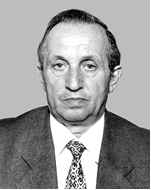 (1936–2006)Вчений у галузі регіональної економіки, доктор економічних наук (1980), професор (1982), член-кореспондент АН УРСР (1990), академік НАНУ (1997). Директор (1975-2006) Львівського відділення Інституту економіки АН УРСР (від 1994 – Інститут регіональних досліджень НАНУ), голова Західного наукового центру Міністерства освіти і науки України та НАН України (1998-2006), член Президії НАНУ (1999-2006).Народився 1 травня 1936 р. у сім’ї службовців у м. Львів. Після закінчення у 1958 р. Львівського політехнічного інституту був скерований на роботу до Бібрського райпромкомбінату, а в 1968 р. призначений начальником виробничо-технічного відділу Львівського облмісцевпрому. У 1968 р. закінчив аспірантуру Львівського лісотехнічного інституту. 1969 року захистив дисертацію на здобуття наукового ступеня кандидата, 1979 — доктора економічних наук. У 1982 р. йому присвоєно вчене звання професора. 1970 р. Мар’яна Івановича Долішнього обрали головою планової комісії Львівського облвиконкому, 1975 р. — призначили керівником Львівського відділення Інституту економіки АН УРСР. Під його керівництвом Відділення розвинулось у потужну наукову установу і, враховуючи науковий доробок та наявний науковий потенціал, у 1994 р. було перетворено в Інститут регіональних досліджень НАН України, який згодом став провідною академічною установою в Україні з проблем регіональної політики та транскордонного співробітництва. Мар’ян Іванович працював над вирішенням фундаментальних та прикладних проблем розвитку регіонів України, формуванням теоретико-методичних основ регіональної політики в державі. Ним розроблено механізми, визначено форми та окреслено методи територіального управління в багатьох галузях і сферах національної економіки в умовах її ринкової трансформації з особливим акцентом на забезпеченні цілісності та унітарності держави, визначено механізми регулювання регіонального розвитку, реалізації науково-технічної, гуманітарної, фінансово-кредитної та податкової політики, а також зовнішньоекономічних зв’язків та транскордонного співробітництва регіонів України. За ініціативою та безпосереднім науковим керівництвом М.І. Долішнього розроблено Державні програми соціально-економічного розвитку Карпатського регіону та Поділля. Він — один із авторів «Концепції державної регіональної політики України», автор низки аналітичних матеріалів та наукових рекомендацій, що стали основою деяких рішень Уряду України. Про високий авторитет львівської школи регіоналістики, яку створив і багато років очолював М.І. Долішній, її внесок у вирішення проблем соціально-економічного розвитку регіонів свідчить присудження йому в складі групи науковців Державної премії України в галузі науки і техніки за 2003 р. за цикл робіт з проблем регіональної соціально-економічної політики. М.І. Долішній багато уваги приділяв підготовці наукових кадрів в Україні та за кордоном і створенню наукової школи регіоналістики. Під його науковим керівництвом захищено 20 докторських і понад 100 кандидатських дисертацій, серед авторів яких — науковці Польщі, Угорщини, Словаччини. М.І. Долішній опублікував понад 500 наукових праць, у т. ч. 20 монографій, серед яких: «Трудові ресурси промисловості» (1975), «Формирование и использование трудовых ресурсов» (1978), «Социально-экономические проблемы непроизводственной сферы» (1984), «Трудовые ресурсы производственных систем» (1990), «Соціально-трудовий потенціал: теорія і практика» (1994), «Регіональна політика: методологія, методи, практика» (2001), «Регіональна політика і механізми її реалізації» (2003), «Регіональна політика: теорія, методологія, практика на рубежі століть (погляд у ХХІ століття)» (2006). Багато наукових праць видано за кордоном, у тому числі у Польщі, Словаччині, Росії, Білорусі, Федеративній Республіці Німеччині та Китаї. ). Академік М.І. Долішній був головою Наукової ради з соціально економічних проблем регіональної політики НАН України, дійсним членом Наукового товариства імені Шевченка, членом багатьох громадських академій України, головним редактором науково-практичного журналу «Регіональна економіка» (1996–2006), членом редколегій журналів «Економіка України», «Економіка промисловості», «Статистика України», «Экономический бюллетень» (Білорусь) та ін. Як голова Західного наукового центру НАН України і МОН України вчений виконував значну науково-організаційну роботу щодо інтеграції зусиль наукових установ, вищих навчальних закладів та органів управління для розв’язання невідкладних завдань соціальноекономічного розвитку регіону. Під його орудою при Західному науковому центрі створено Інститут соціогуманітарних проблем людини, перший в Україні науковонавчальний комплекс економічного профілю «Економосвіта», Інститут транскордонного співробітництва та європейської інтеграції. Як зазначає в своїй книжці «Вчені України: 100 видатних імен» Ігор Шаров, з проголошенням України незалежною державою, в полі зору дослідницьких інтересів М.І. Долішнього були проблеми зайнятості, трудового потенціалу, природного довкілля, національної економіки та регіоналізації України. Все це аспекти єдиної системи, яку доводилося формувати в умовах подолання колоніально-імперської спадщини в усіх сферах життя, в тому числі й в економічній науці. У цей складний перехідний період формування наукових основ трансформаційних перетворень М.І. Долішнього можна зарахувати до прихильників еволюційно-генетичного напряму. Його погляди і праці мали конструктивну основу, бо вимагали врахувати все позитивне, що було успадковане від попереднього досвіду. Водночас учений прагнув синтезувати наукові надбання із новітніми знаннями, адаптувати їх до українських економічних та політичних реалій періоду державотворення. Долішній працював над вирішенням фундаментальних та прикладних проблем розвитку регіонів України, формуванням методико-теоретичних основ регіональної політики в державі. Плідною та корисною є діяльність академіка Долішнього з розвитку міжнародного наукового співробітництва та залучення львівської школи регіоналістики до міжнародних наукових процесів. Він брав участь у роботі різноманітних міжнародних організацій, зокрема Українсько-Польської міжурядової координаційної ради з питань міжрегіонального співробітництва. Вчений є ініціатором та безпосереднім організатором багатьох міжнародних та всеукраїнських науково-практичних конференцій з актуальних питань розвитку регіонів України та активізації їх транскордонних зв'язків.Помер 22 серпня 2006 р. у Львові, де й похований.Нагороди та відзнаки:лауреат премії ім. О.Г. Шліхтера АН УРСР (1983), нагороджений орденом Трудового Червоного Прапора,медаллю «За доблесну працю»,Почесною грамотою Президії Верховної Ради УРСР.Заслужений діяч науки і техніки України (1991), лауреат премії ім. М.І. Туган-Барановського НАН України (1996), лауреат Державної премії України в галузі науки і техніки (2003), Нагороджений відзнаками Президента України — орденами «За заслуги» І і ІІ ступеня.Вшанування:Для відзначення заслуг і вшанування пам'яті М. І. Долішнього 12 травня 2011 р. урочисто відкрито меморіальну дошку на будинку Інституту регіональних досліджень по вул. Козельницька, 4. Дошка була виготовлена відомим львівським скульптором В. Яричем.